Abbey KS1 and KS2 PSHE Programme of Study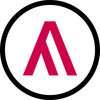 Autumn: Health and WellbeingAutumn: Health and WellbeingAutumn: Health and WellbeingSpring: RelationshipsSpring: RelationshipsSpring: RelationshipsSummer: Living in the wider worldSummer: Living in the wider worldSummer: Living in the wider worldPhysical health and Mental wellbeingGrowing andchangingKeeping safeFamilies andfriendshipsSafe relationshipsRespecting ourselves and othersBelonging to acommunityMedia literacy anddigital resilienceMoney and workYear 1Keeping healthy;Recognising whatHow rules and ageRoles of differentRecognising privacy;How behaviourWhat rules are;Using the internetStrengths andYear 1food and exercise,makes them uniquerestrictions help us;people; families;staying safe; seekingaffects others; beingcaring for others’and digital devices;interests; jobs in theYear 1hygiene routines;and special; feelings;keeping safe onlinefeeling cared forpermissionpolite and respectfulneeds; looking aftercommunicatingcommunityYear 1sun safetymanaging whenthe environmentonlineYear 1things go wrongYear 2Why sleep is im-Growing older;Safety in differentMaking friends;Managing secrets;Recognising thingsBelonging to aThe internet inWhat money is;Year 2portant; medicinesnaming body parts;environments; riskfeeling lonely andresisting pressurein common andgroup; roles andeveryday life; onlineneeds and wants;Year 2and keeping healthy;moving class or yearand safety at home;getting helpand getting help;differences; playingresponsibilities;content and infor-looking after moneyYear 2keeping teethemergenciesrecognising hurtfuland working coop-being the samemationYear 2healthy; managingbehavioureratively; sharingand different in theYear 2feelings and askingopinionscommunityYear 2for helpYear 3Health choices andPersonal strengthsRisks and hazards;What makes aPersonal boundar-Recognising re-The value of rulesHow the internetDifferent jobs andYear 3habits; what affectsand achievements;safety in the localfamily; features ofies; safely respond-spectful behaviour;and laws; rights,is used; assessingskills; job ste-Year 3feelings; expressingmanaging and re-environment andfamily lifeing to others; thethe importance offreedoms and re-information onlinereotypes; settingYear 3feelingsframing setbacksunfamiliar placesimpact of hurtfulself-respect; courte-sponsibilitiespersonal goalsYear 3behavioursy and being politeYear 4Maintaining a bal-Personal identity;Medicines andPositive friendships,Responding toRespecting differ-What makes aHow data is sharedMaking decisionsYear 4anced lifestyle; oralrecognising individ-household products;including onlinehurtful behaviour;ences and similari-community; sharedand usedabout money; usingYear 4hygiene and dentaluality and differentdrugs common tomanaging confiden-ties; discussing dif-responsibilitiesand keeping moneyYear 4carequalities; mentaleveryday lifetiality; recognisingference sensitivelysafeYear 4wellbeingrisks onlineYear 4Year 4Year 5Healthy sleepPhysical and emo-Keeping safe inManaging friend-Physical contact andResponding respect-Protecting the envi-How informationIdentifying job inter-Year 5habits; sun safety;tional changes indifferent situations,ships and peerfeeling safefully to a wide rangeronment; compas-online is targeted;ests and aspirations;Year 5medicines, vaccina-puberty; externalincluding respondinginfluenceof people; recognis-sion towards othersdifferent mediawhat influencesYear 5tions, immunisationsgenitalia; personalin emergencies, firsting prejudice andtypes, their role andcareer choices;Year 5and allergieshygiene routines;aid and FGMdiscriminationimpactworkplace stereo-Year 5support with pubertytypesYear 6What affects mentalKeeping personalAttraction to others;Recognising andExpressing opin-Valuing diversity;Evaluating mediaInfluences andYear 6health and waysHuman reproduction and birth;information safe;romantic relation-managing pressure;ions and respectingchallenging discrim-sources; sharingattitudes to money;Year 6to take care of it;increasing indepen-regulations andships; civil partner-consent in differentother points of view,ination and stereo-things onlinemoney and financialYear 6managing change,dence; managingchoices; drug useship and marriagesituationsincluding discussingtypesrisksYear 6loss and bereave-transitionand the law; drugtopical issuesYear 6ment; managinguse and the mediaYear 6time onlineYEAR 1 — MEDIUM-TERM OVERVIEWYEAR 1 — MEDIUM-TERM OVERVIEWYEAR 1 — MEDIUM-TERM OVERVIEWYEAR 1 — MEDIUM-TERM OVERVIEWTermTopicIn this unit of work, students learn...Suggested resources to support planningAutumn —— Health and wellbeingPhysical health and Mental wellbeingKeeping healthy; food and exercise; hygiene routines; sun safetyPoS Refs: H1, H2, H3, H5, H8, H9, H10what it means to be healthy and why it is importantways to take care of themselves on a daily   basisabout basic hygiene routines, e.g. hand washingabout healthy and unhealthy foods, including sugar intakeabout physical activity and how it keeps people healthyabout different types of play, including balancing indoor, outdoor and screen-based playabout people who can help them to stay healthy, such as parents, doctors, nurses, dentists, lunch supervisorshow to keep safe in the sunKapow Primary RSE LessonsPSHE Association - Dental HealthAutumn —— Health and wellbeingGrowing and changingRecognising what makes them unique and special; feelings; managing when things go wrongPoS Refs: H11, H12, H13, H14, H15, H21, H22, H23, H24to recognise what makes them special and unique including their likes, dislikes and what they are good athow to manage and whom to tell when finding things difficult, or when things go wronghow they are the same and different to othersabout different kinds of feelingshow to recognise feelings in themselves and othershow feelings can affect how people behavePSHE Association – Mental health and wellbeing lessons (KS1)Medway Public Health Directorate – Primary RSE Lessons – KS1, Lesson 2 – ‘Growing up: the human life cycle’Autumn —— Health and wellbeingKeeping safeHow rules and age restrictions help us; keeping safe onlinePoS Refs: H28, H34how rules can help to keep us safewhy some things have age restrictions, e.g. TV and film, games, toys or play areasbasic rules for keeping safe onlinewhom to tell if they see something online that makes them feel unhappy, worried, or scaredThinkuknow: Jessie and FriendsKapow Primary RSE LessonsSpring —— RelationshipsFamilies and friendshipsRoles of different people; families; feeling cared forPoS Refs: R1, R2, R3, R4, R5about people who care for them, e.g. parents, siblings, grandparents, relatives, friends, teachersthe role these different people play in children’s lives and how they care for themwhat it means to be a family and how families are different, e.g. single parents, same-sex parents, etc.about the importance of telling someone — and how to tell them — if they are worried about something in their familyMedway Public Health Directorate – Primary RSE Lessons (KS1), Lesson 1 - ‘My special people’Metro charity KS1 Love and respectful relationshipsSpring —— RelationshipsSafe relationshipsRecognising privacy; staying safe; seeking permissionPoS Refs: R10, R13, R15, R16, R17about situations when someone’s body or feelings might be hurt and whom to go to for helpabout what it means to keep something private, including parts of the body that are privateto identify different types of touch and how they make people feel (e.g. hugs, tickling, kisses and punches)how to respond if being touched makes them feel uncomfortable or unsafewhen it is important to ask for permission to touch othershow to ask for and give/not give permissionNSPCC – The underwear rule resources (PANTS)Spring —— RelationshipsRespecting ourselves and othersHow behaviour affects others; being polite and respectfulPoS Refs: R21, R22what kind and unkind behaviour mean in and out of schoolhow kind and unkind behaviour can make people feelabout what respect meansabout class rules, being polite to others, sharing and taking turnsSummer — Living in the wider worldBelonging to a communityWhat rules are; caring for others’ needs; looking after the environmentPoS Refs: L1, L2, L3about examples of rules in different situations, e.g. class rules, rules at home, rulesoutsidethat different people have different needshow we care for people, animals and other living things in different wayshow they can look after the environment, e.g. recyclingAlzheimer’s Society – Creating a dementia-friendly generation (KS1)Experian - Values, Money and Me (KS1)Summer — Living in the wider worldMedia literacy and Digital resilienceUsing the internet and digital devices; communicating onlinePoS Refs: L7, L8how and why people use the internetthe benefits of using the internet and digital deviceshow people find things out and communicate safely with others onlineSummer — Living in the wider worldMoney and WorkStrengths and interests; jobs in the communityPoS Refs: L14, L16, L17that everyone has different strengths, in and out of schoolabout how different strengths and interests are needed to do different jobsabout people whose job it is to help us in the communityabout different jobs and the work people doKey VocabularyFamily, similar, different, polite, rules, privacy, respect, environment, healthy, hygiene, unique, special, feelings, loveKey VocabularyFamily, similar, different, polite, rules, privacy, respect, environment, healthy, hygiene, unique, special, feelings, loveKey VocabularyFamily, similar, different, polite, rules, privacy, respect, environment, healthy, hygiene, unique, special, feelings, loveKey VocabularyFamily, similar, different, polite, rules, privacy, respect, environment, healthy, hygiene, unique, special, feelings, loveYEAR 2 — MEDIUM-TERM OVERVIEWYEAR 2 — MEDIUM-TERM OVERVIEWYEAR 2 — MEDIUM-TERM OVERVIEWYEAR 2 — MEDIUM-TERM OVERVIEWTermTopicIn this unit of work, students learn...Suggested resources to support planningAutumn —— Health and wellbeingPhysical health and Mental wellbeingWhy sleep is important; medicines and keeping healthy; keeping teeth healthy; managing feelings and asking for helpPoS Refs: H4, H6, H7, H16, H17, H18, H19, H20about routines and habits for maintaining good physical and mental healthwhy sleep and rest are important for growing and keeping  healthythat medicines, including vaccinations and immunisations, can help people stayhealthy and manage allergiesthe importance of, and routines for, brushing teeth and visiting the dentistabout food and drink that affect dental  healthhow to describe and share a range of feelingsways to feel good, calm down or change their mood e.g. playing outside, listening to music, spending time with othershow to manage big feelings including those associated with change, loss and bereavementwhen and how to ask for help, and how to help others, with their feelingsPSHE Association - The Sleep FactorPSHE Association – Mental health and wellbeing lessons (KS1)PSHE Association Drug & Alcohol ProgrammePSHE Association - Dental HealthWinston's Wish - Loss and BereavementAutumn —— Health and wellbeingGrowing and changingGrowing older; naming body parts; moving class or yearPoS Refs: H20, H25, H26, H27about the human life cycle and how people grow from young to oldhow our needs and bodies change as we grow upto identify and name the main parts of the body including external genitalia (e.g. vulva, vagina, penis, testicles)about change as people grow up, including new opportunities and responsibilitiespreparing to move to a new class and setting goals for next yearMedway Public Health Directorate – Primary RSE Lessons (KS1), Lesson 3 – ‘Everybody’s Body’Autumn —— Health and wellbeingKeeping safeSafety in different environments; risk and safety at home; emergenciesPoS Refs: H29, H30, H31, H32, H33, H35, H36, H37how to recognise risk in everyday situations, e.g. road, water and rail safety,medicineshow to help keep themselves safe in familiar and unfamiliar environments, such as in school, online and ‘out and about’to identify potential unsafe situations, who is responsible for keeping them safe in these situations, and steps they can take to avoid or remove themselves from dangerhow to help keep themselves safe at home in relation to electrical appliances, firesafety and medicines/household productsabout things that people can put into their body or onto their skin (e.g. medicinesand creams) and how these can affect how people feelhow to respond if there is an accident and someone is hurtabout whose job it is to keep us safe and how to get help in an emergency, including how to dial 999 and what to sayRed Cross – Life, Live it ‘Stay safe’PSHE Association Drug & Alcohol ProgrammeSpring —— RelationshipsFamilies and friendshipsMaking friends; feeling lonely and getting helpPoS Refs: R6, R7 R8, R9, R24how to be a good friend, e.g. kindness, listening, honestyabout different ways that people meet and make friendsstrategies for positive play with friends, e.g. joining in, including others, etc.about what causes arguments between friendshow to positively resolve arguments between friendshow to recognise, and ask for help, when they are feeling lonely or unhappy or to help someone elseKapow Primary RSE LessonsSpring —— RelationshipsSafe relationshipsManaging secrets; resisting pressure and getting help; recognising hurtful behaviourPoS Refs: R11, R12, R14, R18, R19, R20how to recognise hurtful behaviour, including onlinewhat to do and whom to tell if they see or experience hurtful behaviour, includingonlineabout what bullying is and different types of bullyinghow someone may feel if they are being bulliedabout the difference between happy surprises and secrets that make them feeluncomfortable or worried, and how to get helphow to resist pressure to do something that feels uncomfortable or unsafehow to ask for help if they feel unsafe or worried and what vocabulary to useNSPCC – The underwear rule resources (PANTS)Thinkuknow Jessie and FriendsSpring —— RelationshipsRespecting ourselves and othersRecognising things in common and differences; playing and working cooperatively; sharing opinionsPoS Refs: R23, R24, R25about the things they have in common with their friends, classmates, and other peoplehow friends can have both similarities and differenceshow to play and work cooperatively in different groups and situationshow to share their ideas and listen to others, take part in discussions, and give reasons for their viewsPSHE Association – Inclusion, belonging and addressing extremism (KS1) ‘Sameness and difference’Summer — Living in the wider worldBelonging to a communityBelonging to a group; roles and responsibilities; being the same and different in the communityPoS Refs: L2, L4, L5, L6about being a part of different groups, and the role they play in these groups e.g.class, teams, faith groupsabout different rights and responsibilities that they have in school and the widercommunityabout how a community can help people from different groups to feel includedto recognise that they are all equal, and ways in which they are the same anddifferent to others in their communityPSHE Association – Inclusion, belonging and addressing extremism (KS1) ‘Sameness and difference’Summer — Living in the wider worldMedia literacy and Digital resilienceThe internet in everyday life; online content and informationPoS Refs: L8, L9the ways in which people can access the internet e.g. phones, tablets, computersto recognise the purpose and value of the internet in everyday lifeto recognise that some content on the internet is factual and some is for entertainment e.g. news, games, videosthat information online might not always be trueSummer — Living in the wider worldMoney and WorkWhat money is; needs and wants; looking after moneyPoS Refs: L10, L11, L12, L13, L15about what money is and its different forms e.g. coins, notes, and ways of paying for things e.g. debit cards, electronic paymentshow money can be kept and looked afterabout getting, keeping and spending moneythat people are paid money for the job they dohow to recognise the difference between needs and wantshow people make choices about spending money, including thinking about needs and wantsExperian - Values, Money and MeKey VocabularyFriendship, roles, lonely, secret, co-operate, belong, responsibility, money, male, female, penis, vagina, vulva, body part, emergencyKey VocabularyFriendship, roles, lonely, secret, co-operate, belong, responsibility, money, male, female, penis, vagina, vulva, body part, emergencyKey VocabularyFriendship, roles, lonely, secret, co-operate, belong, responsibility, money, male, female, penis, vagina, vulva, body part, emergencyKey VocabularyFriendship, roles, lonely, secret, co-operate, belong, responsibility, money, male, female, penis, vagina, vulva, body part, emergencyYEAR 3 — MEDIUM-TERM OVERVIEWYEAR 3 — MEDIUM-TERM OVERVIEWYEAR 3 — MEDIUM-TERM OVERVIEWYEAR 3 — MEDIUM-TERM OVERVIEWTermTopicIn this unit of work, students learn...Suggested resources to support planningAutumn —— Health and wellbeingPhysical health and Mental wellbeingHealth choices and habits; what affects feelings; expressing feelingsPoS Refs: H1, H2, H3, H4, H6. H7, H17, H18, H19about the choices that people make in daily life that could affect their healthto identify healthy and unhealthy choices (e.g. in relation to food, exercise, sleep)what can help people to make healthy choices and what might negatively influence themabout habits and that sometimes they can be maintained, changed or stoppedthe positive and negative effects of habits, such as regular exercise or eating toomuch sugar, on a healthy lifestylewhat is meant by a healthy, balanced diet including what foods should be eaten regularly or just occasionallythat regular exercise such as walking or cycling has positive benefits for their mental and physical healthabout the things that affect feelings both positively and negativelystrategies to identify and talk about their feelingsabout some of the different ways people express feelings e.g. words, actions, bodylanguageto recognise how feelings can change overtime and become more or less powerfulTeam Up Kids Lessons and ResourcesPSHE Association – Mental health and wellbeing lessons (KS2 – Y3/4)Autumn —— Health and wellbeingGrowing and changingPersonal strengths and achievements; managing and reframing setbacksPoS Refs: H27, H28, H29that everyone is an individual and has unique and valuable contributions to maketo recognise how  strengths and interests form part of a person’s identityhow to identify their own personal strengths and interests and what they’re proudof (in school, out of school)to recognise common challenges to self -worth e.g. finding school work difficult,friendship issuesbasic strategies to manage and reframe setbacks e.g. asking for help, focusing on what they can learn from a setback, remembering what they are good at, trying againPremier League Primary Stars KS2 PSHE Self-esteemPremier League Primary Stars KS2 InclusionAutumn —— Health and wellbeingKeeping safeRisks and hazards; safety in the local environment and unfamiliar placesPoS Refs: H38, H39, H41how to identify typical hazards at home and in schoolhow to predict, assess and manage risk in everyday situations e.g. crossing the road, running in the playground, in the kitchenabout fire safety at home including the need for smoke alarmsthe importance of following safety rules from parents and other adultshow to help keep themselves safe in the local environment or unfamiliar places,including road, rail, water and firework safetyPSHE Association and Gamble Aware KS2 Lesson 1 Exploring riskPSHE Association - Drug and Alcohol EducationEnvironment Agency - Canal and River safety / flood alertSpring —— RelationshipsFamilies and friendshipsWhat makes a family; features of family lifePoS Refs: R1, R6, R7, R8, R9to recognise and respect that there are different types of families, including single parents, same-sex parents, step-parents, blended families, foster and adoptive parentsthat being part of a family provides support, stability and  loveabout the positive aspects of being part of a family, such as spending time together and caring for each otherabout the different ways that people can care for each other e.g. giving encouragement or support in times of difficultyto identify if/when something in a family might make someone upset or worriedwhat to do and whom to tell if family relationships are making them feel unhappy or unsafeCoram Life Education – The Adoptables’ Schools ToolkitSpring —— RelationshipsSafe relationshipsPersonal boundaries; safely responding to others; the impact of hurtful behaviourPoS Refs: R19, R22, R24, R30What is appropriate to share with friends, classmates, family and wider social groups including onlineabout what privacy and personal boundaries are, including onlinebasic strategies to help keep themselves safe online e.g. passwords, using trusted sites and adult supervisionthat bullying and hurtful behaviour is unacceptable in any situationabout the effects and consequences of bullying for the people involvedabout bullying online, and the similarities and differences to face-to-face bullyingwhat to do and whom to tell if they see or experience bullying or hurtful behaviourNSPCC Share AwareSpring —— RelationshipsRespecting ourselves and othersRecognising respectful behaviour; the importance of self-respect; courtesy and being politePoS Refs: R30, R31to recognise respectful behaviours e.g. helping or including others, beingresponsiblehow to model respectful behaviour in different situations e.g. at home, at school,onlinethe importance of self-respect and their right to be treated respectfully by otherswhat it means to treat others, and be treated, politelythe ways in which people show respect and courtesy in different cultures and inwider societyPremier League Primary Stars KS2 – Behaviour/relationships Do the right thingAlzheimer’s Society – Creating a dementia-friendly generation (KS2)Summer — Living in the wider worldBelonging to a communityThe value of rules and laws; rights, freedoms and responsibilitiesPoS Refs: L1, L2, L3the reasons for rules and laws in wider societythe importance of abiding by the law and what might happen if rules and laws are brokenwhat human rights are and how they protect peopleto identify basic examples of human rights including the rights of childrenabout how they have rights and also responsibilitiesthat with every right there is also a responsibility e.g. the right to an education andthe responsibility to learnKapow Primary RSE LessonsSummer — Living in the wider worldMedia literacy and Digital resilienceHow the internet is used; assessing information onlinePoS Refs: L11, L12how the internet can be used positively for leisure, for school and for workto recognise that images and information online can be altered or adapted and thereasons for why this happensstrategies to recognise whether something they see online is true or accurateto evaluate whether a game is suitable to play or a website is appropriate for their age-groupto make safe, reliable choices from search resultshow to report something seen or experienced online that concerns them e.g. images or content that worry them, unkind or inappropriate communicationGoogle and Parent zone Be Internet LegendsSummer — Living in the wider worldMoney and WorkDifferent jobs and skills; job stereotypes; setting personal goalsPoS Refs: L25, L26, L27, L30about jobs that people may have from different sectors e.g. teachers, businesspeople, charity workthat people can have more than one job at once or over their  lifetimeabout common myths and gender stereotypes related to workto challenge stereotypes through examples of role models in different fields of work e.g. women in STEMabout some of the skills needed to do a job, such as teamwork and decision-makingto recognise their interests, skills and achievements and how these might link to future jobshow to set goals that they would like to achieve this year e.g. learn a new hobbyLOUD! Network - Job skills, influences and goalsKey VocabularyRelationship, single parent, same sex parents, step-parents, blended families, foster, adoptive, privacy, personal boundaries, gender, stereotypes, body part, penis, vaginaKey VocabularyRelationship, single parent, same sex parents, step-parents, blended families, foster, adoptive, privacy, personal boundaries, gender, stereotypes, body part, penis, vaginaKey VocabularyRelationship, single parent, same sex parents, step-parents, blended families, foster, adoptive, privacy, personal boundaries, gender, stereotypes, body part, penis, vaginaKey VocabularyRelationship, single parent, same sex parents, step-parents, blended families, foster, adoptive, privacy, personal boundaries, gender, stereotypes, body part, penis, vaginaYEAR 4 — MEDIUM-TERM OVERVIEWYEAR 4 — MEDIUM-TERM OVERVIEWYEAR 4 — MEDIUM-TERM OVERVIEWYEAR 4 — MEDIUM-TERM OVERVIEWTermTopicIn this unit of work, students learn...Suggested resources to support planningAutumn —— Health and wellbeingPhysical health and Mental wellbeingMaintaining a balanced lifestyle; oral hygiene and dental carePoS Refs: H2, H5, H11to identify a wide range of factors that maintain a balanced, healthy lifestyle,physically and mentallywhat good physical health means and how to recognise early signs of physical illnessthat common illnesses can be quickly and easily treated with the right care e.g.visiting the doctor when necessaryhow to maintain oral hygiene and dental health, including how to brush and flosscorrectlythe importance of regular visits to the dentist and the effects of different foods,drinks and substances on dental healthKapow Primary RSE LessonsPSHE Association - Dental HealthAutumn —— Health and wellbeingGrowing and changingPersonal identity; recognising individuality and different qualities; mental wellbeingPoS Refs: H16, H25, H26, H27about personal identity and what contributes to it, including race, sex, gender,family, faith, culture, hobbies, likes/dislikesthat for some people their gender identity does not correspond with their biological sexhow to recognise, respect and express their individuality and personal qualitiesways to boost their mood and improve emotional wellbeingabout the link between participating in interests, hobbies and community groupsand mental wellbeingMetro charity KS2 GenderPSHE Association Mental Health and wellbeing lessons (KS2 Y5/6)Premier League Primary Stars – Self-esteem/ResilienceAutumn —— Health and wellbeingKeeping safeMedicines and household products; drugs common to everyday lifePoS Refs: H10, H38, H40, H46the importance of taking medicines correctly and using household products safelyto recognise what is meant by a ‘drug’that drugs common to everyday life (e.g. cigarettes, e-cigarettes/vaping, alcohol and medicines) can affect health and wellbeingto identify some of the effects related to different drugs and that all drugs, including medicines, may have side effectsto identify some of the risks associated with drugs common to everyday lifethat for some people using drugs can become a habit which is difficult to breakhow to ask for help or advicePSHE Association Drug & Alcohol ProgrammeSpring —— RelationshipsFamilies and friendshipsPositive friendships, including onlinePoS Refs: R10, R11, R12, R13, R18about the features of positive healthy friendships such as mutual respect, trust and sharing interestsstrategies to build positive friendshipshow to seek support with relationships if they feel lonely or excludedhow to communicate respectfully with friends when using digital deviceshow knowing someone online differs from knowing someone face to face and that there are risks in communicating with someone they don’t knowwhat to do or whom to tell if they are worried about any contact onlineNSPCC Share AwareGoogle and Parent zone Be Internet LegendsSpring —— RelationshipsSafe relationshipsResponding to hurtful behaviour; managing confidentiality; recognising risks onlinePoS Refs: R20, R23, R27, R28to differentiate between playful teasing, hurtful behaviour and bullying, includingonlinehow to respond if they witness or experience hurtful behaviour or bullying, including onlinerecognise the difference between ‘playful dares’ and dares which put someoneunder pressure, at risk, or make them feel uncomfortablehow to manage pressures associated with dareswhen it is right to keep or break a confidence or share a secrethow to recognise risks online such as harmful content or contacthow people may behave differently online including pretending to be someone they are nothow to report concerns and seek help if worried or uncomfortable about someone’s behaviour, including onlineGoogle and Parent zone Be Internet LegendsSpring —— RelationshipsRespecting ourselves and othersRespecting differences and similarities; discussing difference sensitivelyPoS Refs: R32, R33to recognise differences between people such as gender, race, faithto recognise what they have in common with others e.g. shared values, likes anddislikes, aspirationsabout the importance of respecting the differences and similarities between peoplea vocabulary to sensitively discuss difference and include everyonePremier League Primary Stars KS2 PSHE DiversitySummer — Living in the wider worldBelonging to a communityWhat makes a community; shared responsibilitiesPoS Refs: L4, L6, L7the meaning and benefits of living in a communityto recognise that they belong to different communities as well as the schoolcommunityabout the different groups that make up and contribute to a communityabout the individuals and groups that help the local community, including through volunteering and workhow to show compassion towards others in need and the shared responsibilities ofcaring for themPSHE Association – Inclusion, belonging and addressing extremism KS2 Lesson 2 Belonging to a communityCompassionate class KS2 RSPCAWorcester University – Moving and moving home (KS2)Summer — Living in the wider worldMedia literacy and Digital resilienceHow data is shared and usedPoS Refs: L13, L14that everything shared online has a digital footprintthat organisations can use personal information to encourage people to buy thingsto recognise what online adverts look liketo compare content shared for factual purposes and for advertisingwhy people might choose to buy or not buy something online e.g. from seeing an advertthat search results are ordered based on the popularity of the website and that this can affect what information people accessSummer — Living in the wider worldMoney and WorkMaking decisions about money; using and keeping money safePoS Refs: L17, L19 L20, L21how people make different spending decisions based on their budget, values andneedshow to keep track of money and why it is important to know how much is being spentabout different ways to pay for things such as cash, cards, e-payment and thereasons for using themthat how people spend money can have positive or negative effects on others e.g. charities, single use plasticsExperian - Values, Money and Me (KS2)Key VocabularyPositive, relationship, confidentiality, sensitive, community, data, balanced, gender, individuality, male, female, penis, vagina, medicine, drugKey VocabularyPositive, relationship, confidentiality, sensitive, community, data, balanced, gender, individuality, male, female, penis, vagina, medicine, drugKey VocabularyPositive, relationship, confidentiality, sensitive, community, data, balanced, gender, individuality, male, female, penis, vagina, medicine, drugKey VocabularyPositive, relationship, confidentiality, sensitive, community, data, balanced, gender, individuality, male, female, penis, vagina, medicine, drugYEAR 5 — MEDIUM-TERM OVERVIEWYEAR 5 — MEDIUM-TERM OVERVIEWYEAR 5 — MEDIUM-TERM OVERVIEWYEAR 5 — MEDIUM-TERM OVERVIEWTermTopicIn this unit of work, students learn...Suggested resources to support planningAutumn —— Health and wellbeingPhysical health and Mental wellbeingHealthy sleep habits; sun safety; medicines, vaccinations, immunisations and allergiesPoS Refs: H8, H9, H10, H12how sleep contributes to a healthy lifestylehealthy sleep strategies and how to maintain themabout the benefits of being outdoors and in the sun for physical and mental healthhow to manage risk in relation to sun exposure, including skin damage and heatstrokehow medicines can contribute to health and how allergies can be managedthat some diseases can be prevented by vaccinations and immunisationsthat bacteria and viruses can affect healthhow they can prevent the spread of bacteria and viruses with everyday hygieneroutinesto recognise the shared responsibility of keeping a clean environmentTeam Up Kids Lessons and ResourcesPSHE Association and Department of Children’s Sleep Medicine at Evelina London Children’s Hospital – The sleep factorPSHE Association Drug & Alcohol ProgrammeAutumn —— Health and wellbeingGrowing and changingPhysical and emotional changes in puberty; external genitalia; personal hygiene routines; support with pubertyPoS Refs: H30, H31, H32, H34how to identify external genitalia and reproductive organsabout the physical and emotional changes during pubertykey facts about the menstrual cycle and menstrual wellbeing, erections and wetdreamsstrategies to manage the changes during puberty including menstruationthe importance of personal hygiene routines during puberty including washingregularly and using deodoranthow to discuss the challenges of puberty with a trusted adulthow to get information, help and advice about pubertyMedway Public Health Directorate – Primary RSE lessons (Y4/Y5) ‘Puberty’Betty: It’s perfectly naturalAutumn —— Health and wellbeingKeeping safeKeeping safe in different situations, including responding in emergencies, first aid and FGMPoS Refs: H38, H43, H44, H45to identify when situations are becoming risky, unsafe or an emergencyto identify occasions where they can help take responsibility for their own safetyto differentiate between positive risk taking (e.g. trying a challenging new sport) and dangerous behaviourhow to deal with common injuries using basic first aid techniqueshow to respond in an emergency, including when and how to contact differentemergency servicesthat female genital mutilation (FGM) is against British law¹what to do and whom to tell if they think they or someone they know might be at risk of FGM1 Teaching about FGM could be included in units on health, keeping safe, safe relationships, privacy, body parts (including external genitalia). See our Addressing FGM in schools information sheet for further informationBritish Red Cross Life. Live it KS2 Lesson Help save lives. Emergency ActionPSHE Association and Gamble Aware – Lesson 1 Exploring riskSpring —— RelationshipsFamilies and friendshipsManaging friendships and peer influencePoS Refs: R14, R15, R16, R17, R18, R26what makes a healthy friendship and how they make people feel includedstrategies to help someone feel includedabout peer influence and how it can make people feel or behavethe impact of the need for peer approval in different situations, including onlinestrategies to manage peer influence and the need for peer approval e.g. exit strategies, assertive communicationthat it is common for friendships to experience challengesstrategies to positively resolve disputes and reconcile differences in friendshipsthat friendships can change over time and the benefits of having new and differenttypes of friendshow to recognise if a friendship is making them feel unsafe, worried, or uncomfortablewhen and how to seek support in relation to friendshipsPremier League Primary Stars KS2 PSHE InclusionSpring —— RelationshipsSafe relationshipsPhysical contact and feeling safePoS Refs: R9, R25, R26, R27, R29to identify what physical touch is acceptable, unacceptable, wanted or unwanted in different situationshow to ask for, give and not give permission for physical  contacthow it feels in a person’s mind and body when they are uncomfortablethat it is never someone’s fault if they have experienced unacceptable contacthow to respond to unwanted or unacceptable physical contactthat no one should ask them to keep a secret that makes them feel uncomfortable or try to persuade them to keep a secret they are worried aboutwhom to tell if they are concerned about unwanted physical  contactKapow Primary RSE LessonsSpring —— RelationshipsRespecting ourselves and othersResponding respectfully to a wide range of people; recognising prejudice and discriminationPoS Refs: R20, R21, R31, R33to recognise that everyone should be treated equallywhy it is important to listen and respond respectfully to a wide range of people, including those whose traditions, beliefs and lifestyle are different to their ownwhat discrimination means and different types of discrimination e.g. racism, sexism, homophobiato identify online bullying and discrimination of groups or individuals e.g. trolling and harassmentthe impact of discrimination on individuals, groups and wider societyways to safely challenge discriminationhow to report discrimination onlinePremier League Primary Stars KS2 Behaviour/relationships Do the right thingPremier League Primary Stars KS2 PSHE Developing valuesSummer — Living in the wider worldBelonging to a communityProtecting the environment; compassion towards othersPoS Refs: L4, L5, L19about how resources are allocated and the effect this has on individuals, communities and the environmentthe importance of protecting the environment and how everyday actions can either support or damage ithow to show compassion for the environment, animals and other living thingsabout the way that money is spent and how it affects the environmentto express their own opinions about their responsibility towards the environmentPremier League Primary Stars KS2 PSHE Tackling plastic pollution with Sky Ocean rescueTeam Margot – Giving help to others (resources on blood, stem cell and bone marrow donation)Summer — Living in the wider worldMedia literacy and Digital resilienceHow information online is targeted; different media types, their role and impactPoS Refs: L12, L14to identify different types of media and their different purposes e.g. to entertain, inform, persuade or advertisebasic strategies to assess whether content online (e.g. research, news, reviews, blogs) is based on fact, opinion, or is biasedthat some media and online content promote stereotypeshow to assess which search results are more reliable than othersto recognise unsafe or suspicious content onlinehow devices store and share informationGuardian foundation and National Literacy Trust NewsWise – KS2 Lesson 5 Spotting fake newsGuardian foundation and National Literacy Trust NewsWise – KS2 Lesson 6 Understanding news is targetedGoogle and parent zone Be Internet LegendsSummer — Living in the wider worldMoney and WorkIdentifying job interests and aspirations; what influences career choices; workplace stereotypesPoS Refs: L27, L28, L29, L31, L32to identify jobs that they might like to do in the futureabout the role ambition can play in achieving a future careerhow or why someone might choose a certain careerabout what might influence people’s decisions about a job or career, including pay, working conditions, personal interests, strengths and qualities, family, valuesthe importance of diversity and inclusion to promote people’s career opportunitiesabout stereotyping in the workplace, its impact and how to challenge itthat there is a variety of routes into work e.g. college, apprenticeships, university,trainingKey VocabularyFriendship, peer influence, prejudice, discrimination, compassion, aspiration, stereotypes, puberty, period, male, female, sex, emergency, FGM (female genital mutilation)Key VocabularyFriendship, peer influence, prejudice, discrimination, compassion, aspiration, stereotypes, puberty, period, male, female, sex, emergency, FGM (female genital mutilation)Key VocabularyFriendship, peer influence, prejudice, discrimination, compassion, aspiration, stereotypes, puberty, period, male, female, sex, emergency, FGM (female genital mutilation)Key VocabularyFriendship, peer influence, prejudice, discrimination, compassion, aspiration, stereotypes, puberty, period, male, female, sex, emergency, FGM (female genital mutilation)YEAR 6 — MEDIUM-TERM OVERVIEWYEAR 6 — MEDIUM-TERM OVERVIEWYEAR 6 — MEDIUM-TERM OVERVIEWYEAR 6 — MEDIUM-TERM OVERVIEWTermTopicIn this unit of work, students learn...Suggested resources to support planningAutumn —— Health and wellbeingPhysical health and Mental wellbeingWhat affects mental health and ways to take care of it; managing change, loss and bereavement; managing time onlinePoS Refs: H13, H14, H15, H20, H21, H22, H23, H24that mental health is just as important as physical health and that both need  looking afterto recognise that anyone can be affected by mental ill-health and that difficulties can be resolved with help and supporthow negative experiences such as being bullied or feeling lonely can affect mental wellbeingpositive strategies for managing feelingsthat there are situations when someone may experience mixed or conflicting feelingshow feelings can often be helpful, whilst recognising that they sometimes need to be overcometo recognise that if someone experiences feelings that are not so good (most or all of the time) – help and support is availableidentify where they and others can ask for help and support with mental wellbeing in and outside schoolthe importance of asking for support from a trusted adultabout the changes that may occur in life including death, and how these can cause conflicting feelingsthat changes can mean people experience feelings of loss or griefabout the process of grieving and how grief can be expressedabout strategies that can help someone cope with the feelings associated with change or lossto identify how to ask for help and support with loss, grief or other aspects of changehow balancing time online with other activities helps to maintain their health and wellbeingstrategies to manage time spent online and foster positive habits e.g. switching phone off at nightwhat to do and whom to tell if they are frightened or worried about something they have seen onlinePSHE Association Mental Health and wellbeing lessons (KS2 Y5-6)NSPCC Making sense of relationshipsPublic Health England Rise Above KS2 Social mediaGuardian foundation and National Literacy Trust NewsWise – KS2 Lesson 3 – Managing feelings about the newsAutumn —— Health and wellbeingGrowing and changingHuman reproduction and birth; increasing independence; managing transitionsPoS Refs: H24, H33, H35, H36to recognise some of the changes as they grow up e.g. increasing independenceabout what being more independent might be like, including how it may feelabout the transition to secondary school and how this may affect their feelingsabout how relationships may change as they grow up or move to secondary schoolpractical strategies that can help to manage times of change and transition e.g. practising the bus route to secondary schoolidentify the links between love, committed relationships ad conceptionwhat sexual intercourse is, and how it can be one part of an intimate relationship between consenting adultshow pregnancy occurs i.e. when a sperm meets an egg and the fertilised egg settles into the lining of the wombthat pregnancy can be prevented with contraception about the responsibilities of being a parent or carer and how having a baby changes someone’s lifeMedway Public Health Directorate Primary RSE – KS2 Y6 Lesson 2 Puberty: Change and becoming independent Lesson 4 How a baby is madeNSPCC Making sense of relationships – Secondary school and Changing friendshipsPublic Health England Rise Above KS2 – Transition to secondary schoolAutumn —— Health and wellbeingKeeping safeKeeping personal information safe; regulations and choices; drug use and the law; drug use and the mediaPoS Refs: H37, H42, H46, H47, H48, H49, H50how to protect personal information onlineto identify potential risks of personal information being misusedstrategies for dealing with requests for personal information or images of themselvesto identify types of images that are appropriate to share with others and thosewhich might not be appropriatethat images or text can be quickly shared with others, even when only sent to one person, and what the impact of this might bewhat to do if they take, share or come across an image which may upset, hurt or embarrass them or othershow to report the misuse of personal information or sharing of upsetting content/images onlineabout the different age rating systems for social media, T.V, films, games and online gamingwhy age restrictions are important and how they help people make safe decisionsabout what to watch, use or playabout the risks and effects of different drugsabout the laws relating to drugs common to everyday life and illegal drugsto recognise why people choose to use or not use drugs, including nicotine, alcoholand medicines as well as illegal drugsabout the organisations where people can get help and support concerning drug usehow to ask for help if they have concerns about drug useabout mixed messages in the media relating to drug use and how they might influence opinions and decisionsNSPCC Share AwareBBFC KS2 Lessons Let’s watch a film! Making choices about what to watchChildnet Trust me – Y5/6 Lesson 2 Online contactGoogle and Parent zone Be Internet LegendsPSHE Association Drug & Alcohol ProgrammeSpring —— RelationshipsFamilies and friendshipsAttraction to others; romantic relationships; civil partnership and marriagePoS Refs: R1, R2, R3, R4, R5, R7what it means to be attracted to someone and different kinds of loving relationshipsthat people who love each other can be of any gender, ethnicity or faiththe difference between gender identity and sexual orientation and everyone’s right to be lovedabout the qualities of healthy relationships that help individuals flourishways in which couples show their love and commitment to one another, including those who are not married or who live apartwhat marriage and civil partnership mean e.g. a legal declaration of commitmentmade by two adultsthat people have the right to choose whom they marry or whether to get marriedthat to force anyone into marriage is illegalhow and where to report forced marriage or ask for help if they are worriedMedway Public Health Directorate Primary RSE – KS2 Y6 Lesson 3 Positive and healthy relationshipsKapow Primary RSE LessonsSpring —— RelationshipsSafe relationshipsRecognising and managing pressure; consent in different situationsPoS Refs: R26, R28, R29to compare the features of a healthy and unhealthy friendshipabout the shared responsibility if someone is put under pressure to do something dangerous and something goes wrongstrategies to respond to pressure from friends including onlinehow to assess the risk of different online ‘challenges’ and ‘dares’how to recognise and respond to pressure from others to do something unsafe or that makes them feel worried or uncomfortablehow to get advice and report concerns about personal safety, including onlinewhat consent means and how to seek and give/not give permission in different situationsNSPCC Share AwareThinkuknow Play Like ShareSpring —— RelationshipsRespecting ourselves and othersExpressing opinions and respecting other points of view, including discussing topical issuesPoS Refs: R30, R34about the link between values and behaviour and how to be a positive role modelhow to discuss issues respectfullyhow to listen to and respect other points of viewhow to constructively challenge points of view they disagree withways to participate effectively in discussions online and manage conflict ordisagreementsPremier League Primary Stars – KS2 Behaviour/relationships Do the right thingSummer — Living in the wider worldBelonging to a communityValuing diversity; challenging discrimination and stereotypesPoS Refs: L8, L9, L10, R21what prejudice meansto differentiate between prejudice and discriminationhow to recognise acts of discriminationstrategies to safely respond to and challenge discriminationhow to recognise stereotypes in different contexts and the influence they have on attitudes and understanding of different groupshow stereotypes are perpetuated and how to challenge thisPremier League Primary Stars – KS2 PSHE DiversityPSHE Association Inclusion, belonging and addressing extremism KS2 Lesson 3 StereotypesPSHE Association Inclusion, belonging and addressing extremism KS2 Lesson 4 ExtremismPremier League Primary Stars – KS2 PSHE InclusionSummer — Living in the wider worldMedia literacy and Digital resilienceEvaluating media sources; sharing things onlinePoS Refs: H37, L11, L13, L15, L16about the benefits of safe internet use e.g. learning, connecting and communicatinghow and why images online might be manipulated, altered, or fakedhow to recognise when images might have been alteredwhy people choose to communicate through social media and some of the risks and challenges of doing sothat social media sites have age restrictions and regulations for usethe reasons why some media and online content is not appropriate for childrenhow online content can be designed to manipulate people’s emotions andencourage them to read or share thingsabout sharing things online, including rules and laws relating to thishow to recognise what is appropriate to share onlinehow to report inappropriate online content or contactNSPCC Share AwareChildnet Trust me Y5/6 Lesson 1 Online contactGoogle and Parent Zone Be Internet LegendsBBFC KS2 Lessons Let’s watch a film! Making choices about what to watchSummer — Living in the wider worldMoney and WorkInfluences and attitudes to money; money and financial risksPoS Refs: L18, L22, L23, L24about the role that money plays in people’s lives, attitudes towards it and what influences decisions about moneyabout value for money and how to judge if something is value for moneyhow companies encourage customers to buy things and why it is important to be acritical consumerhow having or not having money can impact on a person’s emotions, health andwellbeingabout common risks associated with money, including debt, fraud and gamblinghow money can be gained or lost e.g. stolen, through scams or gambling and howthese put people at financial riskhow to get help if they are concerned about gambling or other financial risksPSHE Association and Gamble Aware – Lesson 2 Chancing it! Exploring risk in relation to gamblingKey VocabularyAttraction, marriage, pressure, diversity, discrimination, stereotype, influence, bereavement, human reproduction, birth, penis, vagina, womb, egg, sperm, fertilisationKey VocabularyAttraction, marriage, pressure, diversity, discrimination, stereotype, influence, bereavement, human reproduction, birth, penis, vagina, womb, egg, sperm, fertilisationKey VocabularyAttraction, marriage, pressure, diversity, discrimination, stereotype, influence, bereavement, human reproduction, birth, penis, vagina, womb, egg, sperm, fertilisationKey VocabularyAttraction, marriage, pressure, diversity, discrimination, stereotype, influence, bereavement, human reproduction, birth, penis, vagina, womb, egg, sperm, fertilisation